$110,000.00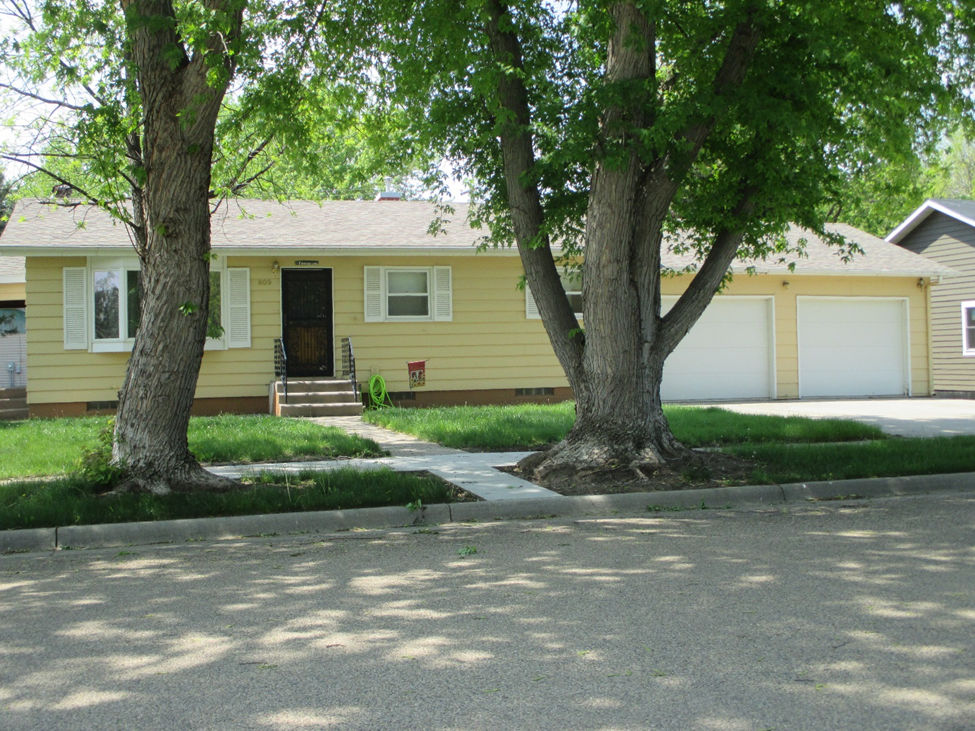  BRIDGE CITY PROPERTIES-STEEN809 8TH AVE WESTMOBRIDGE NWTS CO’S 3RD ADDN LOT 5 & 25’ OF LOT 4 BLOCK 32RECORD #6153LOT SIZE 75’ X 120’                                                                          GROUND FLOOR 886 SQ FTSINGLE FAMILY                                                                                 2 BEDROOMSONE STORY                                                                                        1 BATHROOM 7 FIXTURESAVERAGE QUALITY AND CONDITION                                           BASEMENT 886 SQ FTBUILT IN 1968                                                                                    BASEMENT 443 SQ FT FINISHEDCENTRAL AIR NATURAL GAS                                                ATTACHED DOUBLE GARAGE 624 SQ FT2014 SHINGLES GOOD                                                                      DETACHED GARAGE 576 SQ FTSOLD ON 11/03/2015 FOR $100,000 BOOK 15 PAGE 842         UTILITY SHED 10’ X 12’ASSESSED IN 2016 AT $105,210ASSESSED IN 2013 AT $72,080 SOLD ON 11/15/16 FIR $110,000 BOOK 16 PAGE 833                                                        RECORD #6153